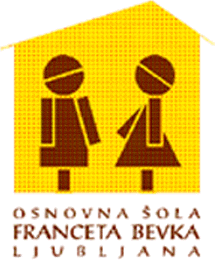 PRIJAVA UČENCA K INTERESNI DEJAVNOSTI za šolsko leto 2015/16Učenca/ko  …………………………………………………………… (ime in priimek), ki obiskuje  …………… razred,    prijavljam  k interesni dejavnosti/krožku:………………………..........…………………………………………………………………………………………………………………..(naziv krožka/interesne dejavnosti)Podpis staršev:   …………………………….......………………….Ljubljana, ……………………………… (datum)  PRIJAVA UČENCA K INTERESNI DEJAVNOSTI za šolsko leto 2015/16Učenca/ko  …………………………………………………………… (ime in priimek), ki obiskuje  …………… razred,    prijavljam  k interesni dejavnosti/krožku:………………………..........……………………………………………………………………………………………………………… (naziv krožka/interesne dejavnosti)Podpis staršev:   …………………………….......………………….Ljubljana, ……………………………… (datum)  PRIJAVA UČENCA K INTERESNI DEJAVNOSTI za šolsko leto 2015/16Učenca/ko  …………………………………………………………… (ime in priimek), ki obiskuje  …………… razred,    prijavljam  k interesni dejavnosti/krožku:………………………..........…………………………………………………………………………………………………………………..(naziv krožka/interesne dejavnosti)Podpis staršev:   …………………………….......………………….Ljubljana, ……………………………… (datum)  PRIJAVA UČENCA K INTERESNI DEJAVNOSTI za šolsko leto 2015/16Učenca/ko  …………………………………………………………… (ime in priimek), ki obiskuje  …………… razred,    prijavljam  k interesni dejavnosti/krožku:………………………..........…………………………………………………………………………………………………………………..(naziv krožka/interesne dejavnosti)Podpis staršev:   …………………………….......………………….Ljubljana, ……………………………… (datum)  